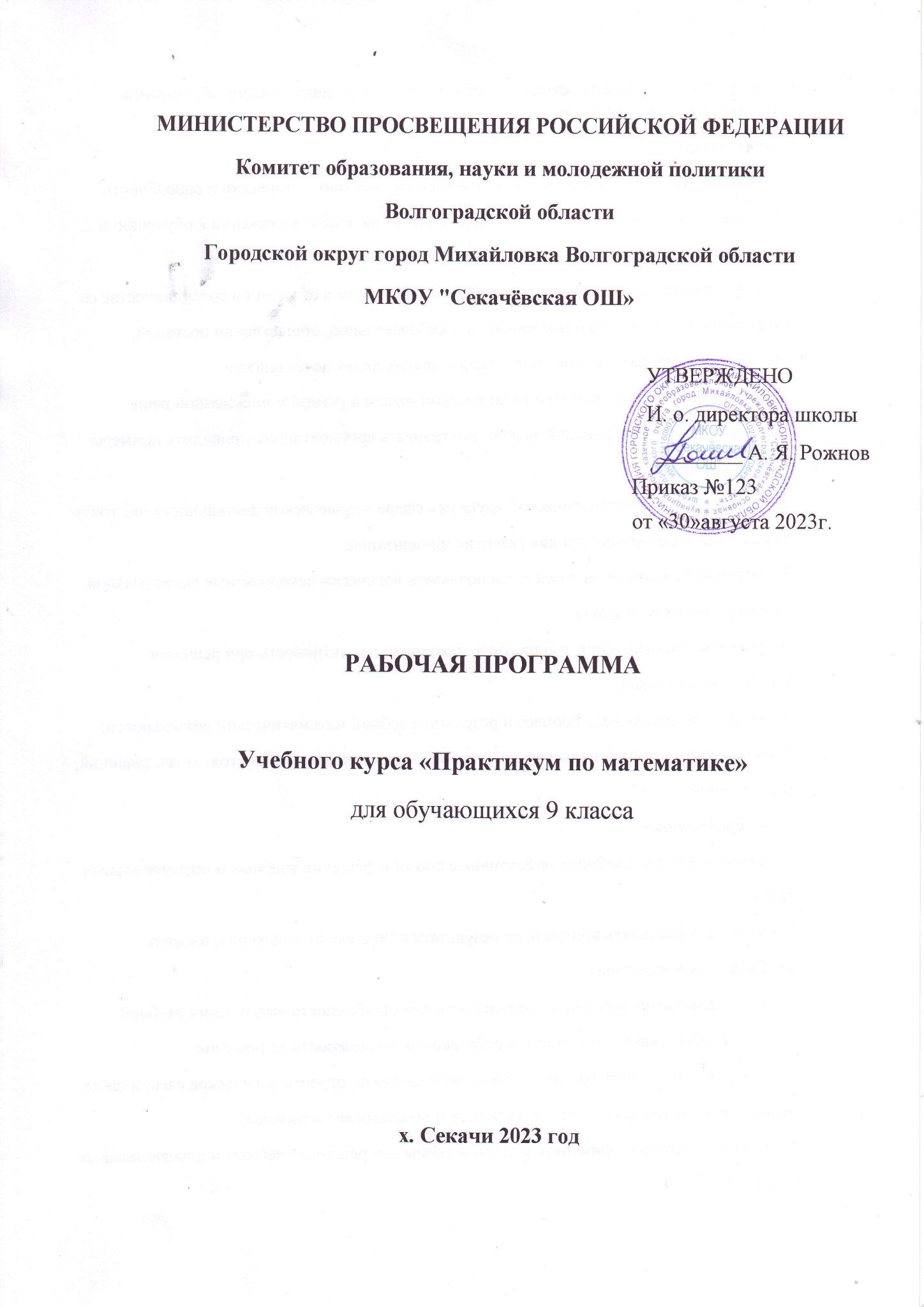 Планируемые результаты освоения учебного курса основного общего образования «Практикум по математике»Личностные:1. сформированность ответственного отношения к учению, готовность и способностиобучающихся к саморазвитию и самообразованию на основе мотивации к обучению ипознанию;2. сформированность коммуникативной компетентности в общении и сотрудничестве сосверстниками, старшими и младшими, в образовательной, общественно полезной,проектно-исследовательской, творческой и других видах деятельности;3. умение ясно, точно, грамотно излагать свои мысли в устной и письменной речи,понимать смысл поставленной задачи, выстраивать аргументацию, приводить примерыи контрпримеры;4. представление о математической науке как сфере человеческой деятельности, об этапахеё развития, о её значимости для развития цивилизации;5. критичность мышления, умение распознавать логически некорректные высказывания,отличать гипотезу от факта;6. креативность мышления, инициатива, находчивость, активность при решенииалгебраических задач;7. умение контролировать процесс и результат учебной математической деятельности;8. способность к эмоциональному восприятию математических объектов, задач, решений,рассуждений.Метапредметные:1. умение выбирать наиболее эффективные способы решения учебных и познавательныхзадач;2. умение осуществлять контроль по результату и по способу действия и вноситьнеобходимые коррективы;3. умение адекватно оценивать правильность или ошибочность выполнения учебнойзадачи, её объективную трудность и собственные возможности её решения;4. умение устанавливать причинно-следственные связи; строить логическое рассуждение,умозаключение (индуктивное, дедуктивное и по аналогии) и выводы;5. умение создавать и применять модели и схемы для решения учебных и познавательныхзадач;6. умение организовывать учебное сотрудничество и совместную деятельность сучителем и сверстниками: определять цели, распределение функций и ролейучастников, взаимодействие и общие способы работы; умение работать в группе:находить общее решение и разрешать конфликты на основе согласования позиций иучёта интересов; слушать партнёра; формулировать, аргументировать и отстаивать своёмнение;7. умение видеть математическую задачу в контексте проблемной ситуации в другихдисциплинах, в окружающей жизни;8. умение находить в различных источниках информацию, необходимую для решенияматематических проблем, и представлять её в понятной форме; принимать решение вусловиях неполной и избыточной, точной и вероятностной информации;9. умение понимать и использовать математические средства наглядности (рисунки,чертежи, схемы и др.) для иллюстрации, интерпретации, аргументации;10. умение выдвигать гипотезы при решении учебных задач и понимать необходимость ихпроверки;11. понимание сущности алгоритмических предписаний и умение действовать всоответствии с предложенным алгоритмом;12. умение самостоятельно ставить цели, выбирать и создавать алгоритмы для решенияучебных математических проблем;13. умение планировать и осуществлять деятельность, направленную на решение задачисследовательского характера.Предметные:1. умение работать с математическим текстом (извлечение необходимой информации),точно и грамотно выражать свои мысли в устной и письменной речи, применяяматематическую терминологию и символику, обосновывать суждения, проводитьклассификацию, доказывать математические утверждения;1. владение базовым понятийным аппаратом: иметь представление о числе, владениесимвольным языком алгебры;1. умение выполнять алгебраические преобразования рациональных выражений,применять их для решения учебных математических задач и задач, возникающих всмежных учебных предметах;2. строить графики функций (линейной, квадратичной и дробнорациональной),устанавливать соответствие между графиками функций и формулами.3. умение пользоваться математическими формулами и находить производные из формул;4. умение решать линейные и квадратные уравнения, системы уравнений; применятьполученные умения для решения задачСодержание программыМодуль «Алгебра» (18 ч.)1. Действия над рациональными числами (2 часа)- Натуральные числа и действия над ними. Обыкновенные и десятичные дроби и действиянад ними. Округление десятичных дробей. Преобразование десятичной дроби вобыкновенную и обыкновенной в десятичную.- Модуль числа. Сложение, вычитание, умножение и деление положительных иотрицательных чисел. Целые числа. Рациональные числа. Сравнение чисел.- Среднее арифметическое нескольких чисел.- Числовое выражение и его значение. Порядок выполнения арифметических действий.- Свойства арифметических действий и их применение для рационализации вычислений.2. Делимость (1 час)- Деление с остатком. Делители и кратные числа. Признакиделимости на 2, 5, 10, 3, 9. Простые и составные числа. Разложение числа на простыемножители. Общий делитель. Общее кратное.3. Пропорции и проценты (1 часа)- Основное свойство пропорции. Решение задач спомощью пропорции.- Задачи на пропорциональное деление. Масштаб.- Основные задачи на проценты.4. Степени и их свойства (1 часа)- Степень с натуральным; целым показателем. Основные действия со степенями.5. Одночлены. Многочлены. Формулы сокращенного умножения (2 час)- Одночлен. Многочлен. Сложение, вычитание и умножение многочленов, делениемногочлена на одночлен.- Формулы сокращенного умножения. Приведение подобных слагаемых. Разложениемногочлена на множители: вынесение общего множителя за скобки; группировка;применение формул сокращенного умножения.- Разложение квадратного трехчлена на линейные множители.6. Алгебраические дроби (2 часа)- Основное свойство дроби. Сокращение дроби. Приведение дроби к новому знаменателю.Сложение, вычитание, умножение и деление дробей.7. Квадратный корень (1 часа)- Квадратный корень. Свойства квадратного корня. Преобразование выражений,содержащих квадратные корни.8. Линейные уравнения (1 часа)- Линейное уравнение. Корень уравнения. Количество корней линейного уравнения.Уравнения, сводящиеся к линейным.9. Квадратные уравнения (1 часа)- Квадратное уравнение. Формулы корней квадратного уравнения.- Теорема Виета.- Уравнения, сводящиеся к квадратным.10. Уравнения, содержащие переменную в знаменателе (1 часа)- Уравнения, содержащие переменную в знаменателе.11. Линейные неравенства и их системы (1 часа)- Линейные неравенства. Системы линейных неравенств с одной переменной.- Двойные неравенства.- Неравенства, содержащие переменную под знаком модуля.12. Квадратные неравенства (1 часа)- Квадратные неравенства. Решение систем неравенств с одной переменной.- Неравенства, сводящиеся к квадратным. Метод интервалов.13. Системы уравнений (1 часа)- Уравнения прямой и окружности.- Система уравнений с двумя переменными. Решение системы. Геометрическаяинтерпретация системы двух уравнений с двумя переменными.14. Уравнения и неравенства с модулем, с параметром (1 часа)- Модуль числа, его геометрический смысл, основные свойства модуля.- Уравнения и неравенства, содержащие знак модуля и способы их решения.- Линейные и квадратные уравнения и неравенства с параметром, способы их решения.- Системы линейных уравнений с параметром.15. Функции и их свойства (1 часа)- Функция. Область определения и область значений функции. Способы задания функции.График функции. Возрастание и убывание функции. Нули функции. Промежуткизнакопостоянства функции.- Квадратичная, степенная функции.Модуль «Геометрия» (10 ч.)16. Начальные геометрические сведения (1 час)- Взаимное расположение точек и прямых на плоскости. Свойства смежных ивертикальных углов. Перпендикуляр и наклонная.- Медиана, биссектриса, высота треугольника.- Признаки параллельности прямых. Свойства параллельных прямых. -Расстояние между двумя точками. Расстояние от точки до прямой. Расстояние междупараллельными прямыми.17. Прямоугольный треугольник (1 часа)- Теорема Пифагора.- Соотношения между сторонами и углами прямоугольного треугольника.Пропорциональные отрезки в прямоугольном треугольнике. Решение прямоугольныхтреугольников.- Взаимное расположение прямоугольного треугольника и окружности.18. Равнобедренный треугольник (1 часа)- Свойства и признак равнобедренного треугольника.- Площадь равнобедренного треугольника. Взаимное расположение равнобедренноготреугольника и окружности.19. Произвольный треугольник (1 часа)- Сумма углов треугольника. Внешний угол треугольника. Неравенство треугольника.- Свойство и признак средней линии треугольника.- Теорема синусов. Теорема косинусов. Решение треугольников. Площадь треугольника.Взаимное расположение треугольника и окружности. Подобие треугольников.20. Параллелограмм, прямоугольник, ромб, квадрат (3 час)- Свойства и признаки параллелограмма, прямоугольника, ромба, квадрата. Площадьпараллелограмма, прямоугольника, ромба, квадрата.21. Трапеция. Произвольный четырехугольник (1 часа)- Трапеция. Свойство и признак средней линии трапеции. Площадь трапеции.- Вписанные и описанные четырехугольники.22. Углы в окружности (1 часа)- Взаимное расположение прямой и окружности. Касательная к окружности. Свойствахорд и секущих.- Центральные и вписанные углы.23. Правильные многоугольники. Длина окружности и площадь круга (1 часа)- Многоугольник. Сумма углов выпуклого многоугольника.- Правильные многоугольники.- Формулы для периметра и площади правильных многоугольников, вписанных вокружность и описанных около окружности.- Длина окружности и ее дуги.- Площадь круга и его сектора.Модуль «Реальная математика»(6 ч.)24. Описательная статистика (1 час) - Представление данных в виде таблиц, диаграмм, графиков. Средние результатыизмерений. Статистические характеристики.25. Вероятность (1 час)- Частота события, вероятность. Равновозможные события и подсчет их вероятности.Представление о геометрической вероятности.26. Комбинаторика (2 часа)- Решение комбинаторных задач. Перебор возможных вариантов, комбинаторное правилоумножения.27. Прикладные задачи геометрии. Подсчет по формулам (1 час)- Формулы расчета расстояния, скорости, ускорения, высоты падающего тела,температуры по шкале Цельсия и по шкале Фаренгейта28. Повторение. Обобщение и систематизация знаний (1 час)- Решение задач из контрольно – измерительных материалов для экзамена,представленного в новой форме.